Describing characters: Shall We Dansu?Use the following adjectives, describe the characters of the movies.  きれい		だめ			かわいい		かしこいへん		げんき			うつくしい		つよいバカ		しずか			うるさい		よわいだいじ		しんせつ		おかしい		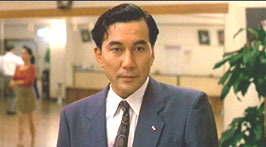 すぎやますぎやまさんは しずかです。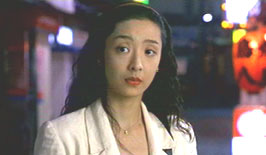 きしかわまい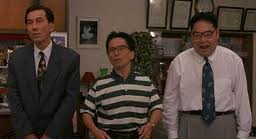 たなかとはっとり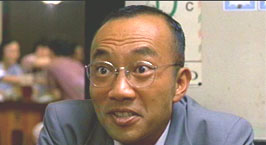 あおき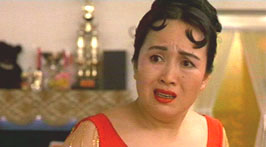 たかはし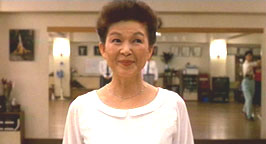 たむら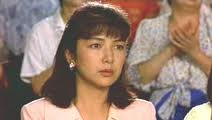 すぎやままさこ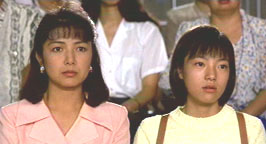 ちかげ